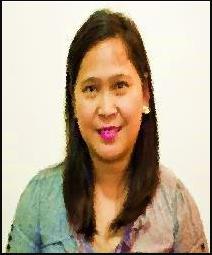 MARY JANE E-mail: maryjane.370632@2freemail.com Holding UAE driving licenseCAREER OBJECTIVETo obtain the position of an Admin Coordinator where my skills would be used for the betterment of the company and its employees.HIGHLIGHTS OF QUALIFICATIONProvide high level of administrative support by handling information request; perform clerical functions such as preparing correspondences, receiving visitors and arranging conference calls.Thorough competence in handling the routine of administrative functionsProven track record in customer service like managing front desk operations, processing sales order and communicating reliable information to customers.Managed a diversity of routine functions and projects in a fast-paced organization.Proficient in MS Office suiteWith more than 9 consecutive years professional experience in UAEThorough knowledge in UAE Visa processing.Ability to multi-task, attention to detail, highly organizedCan work independently, have pleasing personality and a Team PlayerExcellent communications skills in English language (written & spoken), conversant in ArabicPROFESSIONAL EXPERIENCEAdmin Manager cum PRORWL Water Middle East FZE, JAFZA, DubaiApril 2014 – April 2017 (3.0 years)Execute staff payroll using WPSIn charge in client payments through wire transferResponsible in visa processing for all employees; trade license & lease renewalMaintain monthly reports for company petty cash expensesAdmin Coordinator cum PROLandmark PR and Events FZ LLC, Media City, DubaiJuly 2010 – March 2014 (3.8 years)Responsible in visa processing for all employees – new visa, renewal, cancellationProcessing invoices, vouchers and purchase ordersPreparing monthly reports for the client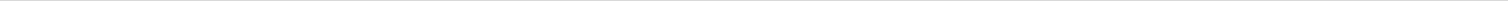 Curriculum Vitae – Mary Jane	1 of 3| P a g eEnsuring that all documents are properly organize in their respective foldersResponsible for all incoming and outgoing correspondencesResponsible of incoming mails and/or materials and distributing to appropriate offices and staffChecking and responding all emails from clients and suppliersMaintaining client databaseInteracting with clients, vendors and visitorsResponsible for all monthly bills, dues and petty cash reportsEnsures all other administrative work assigned by the Manager to be completed on timeWell versed with documentation and employment formalitiesHandled general office routine, profile maintenance and other administration tasks as requiredSecretary cum ReceptionistSkyplan FZC, SharjahAugust 2007 – May 2010 (2.9 years)Answered all incoming and outgoing calls, handled their queries and forwarded them to the appropriate staff memberProvided services to the Manager’s needs with regards to Company’s documents.Executed computer works encoding (Words, Excel and PowerPoint).Responsible for paper and electronic filing system for records, correspondence and other materials.Open, sort and distribute incoming correspondence, including faxes and email.Responsible in making business correspondence and making LPO’s for both local & international suppliers.Knows how to operate OMS software for making quotations. Performed related duties as assigned.OwnerDELA CERNA Mango Producers & Exporters, PhilippinesJanuary 1999 – June 2007 (8.5 years)Managed the daily operation of our mango products, inside and outside PhilippinesControlled and directed procurements of production materialsManaged the financial operation and expenses including labor salaries In-Charge of Marketing the product for local and export salesTelecommunicatorPWI- Pocketbell Wireless International Corp, PhilippinesMay 1996 - Dec 1998 (2.7 years)Encoded data like medical reports from hospital staffsEnsured precise and correct data information from clients and customer's messagesEnsured correct data were achieved and properly restoredPerformed editing and quality checking of data based on standard and specifications as requiredEDUCATIONBachelor’s Degree in Biology, March 1996Xavier University, Cagayan de Oro City, PhilippinesBasic Computer Course & Data Encoder, Data Entry Operations, June 2007 D.A.T.S of the PhilippinesCurriculum Vitae – Mary Jane	2 of 3| P a g ePERSONAL DETAILSNationality: FilipinoGender: FemaleMarital Status: MarriedDate of Birth: March 14, 1974Visa Status: Visit VisaCurriculum Vitae – Mary Jane	3 of 3| P a g e